AKTIVITAS ANTIJAMUR EKSTRAK ETANOL DAUN SRIKAYA (Annona squamosa L.) TERHADAP JAMUR Candida albicans  DAN Aspergillus nigerSKRIPSIOLEH:DENY AFRINANPM. 182114062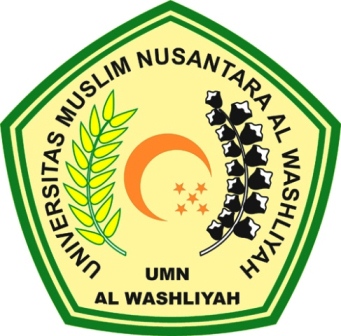 PROGRAM STUDI SARJANA FARMASIFAKULTAS FARMASIUNIVERSITAS MUSLIM NUSANTARA AL-WASHLIYAHMEDAN2020AKTIVITAS ANTIJAMUR EKSTRAK ETANOL DAUN SRIKAYA (Annona squamosa L.) TERHADAP JAMUR Candida albicans  DAN Aspergillus nigerSKRIPSIDiajukan untuk melengkapi dan memenuhi syarat-syarat untuk memperoleh Gelar Sarjana Farmasi pada Program Studi Sarjana Farmasi Fakultas Farmasi Universitas Muslim Nusantara Al-Washliyah OLEH:DENY AFRINANPM. 182114062PROGRAM STUDI SARJANA FARMASIFAKULTAS FARMASIUNIVERSITAS MUSLIM NUSANTARA AL-WASHLIYAHMEDAN2020